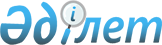 О внесении изменений и дополнений в некоторые решения Правительства Республики КазахстанПостановление Правительства Республики Казахстан от 24 февраля 2000 года N 286

      Правительство Республики Казахстан постановляет: 

      1. Внести в некоторые решения Правительства Республики Казахстан следующие изменения и дополнения: 

      1) утратил силу постановлением Правительства РК от 05.08.2013 № 796;

      2) в постановление Правительства Республики Казахстан от 10 сентября 1999 года N 1364 P991364_ "О создании Республиканского государственного казенного предприятия "Денсаулык" Министерства здравоохранения, образования и спорта Республики Казахстан" (САПП Республики Казахстан, 1999 г., N 46, ст. 423): 

      в названии и тексте слова "Министерства здравоохранения, образования и спорта Республики Казахстан", "Министерство здравоохранения, образования и спорта Республики Казахстан", "Министерству здравоохранения, образования и спорта Республики Казахстан" заменить словами "Агентства Республики Казахстан по делам здравоохранения", "Агентство Республики Казахстан по делам здравоохранения", "Агентству Республики Казахстан по делам здравоохранения";     пункт 1 изложить в следующей редакции:     "1. Реорганизовать государственное учреждение "Центр по оплате медицинских услуг" Министерства здравоохранения, образования и спорта Республики Казахстан путем преобразования в Республиканское государственное казенное предприятие "Денсаулык" Агентства Республики Казахстан по делам здравоохранения (далее - Предприятие)";     в пункте 2:     абзац третий изложить в следующей редакции:     "информационное сопровождение реформ в отрасли здравоохранения";     абзац четвертый исключить;     3) в постановление Правительства Республики Казахстан от 3 декабря 1999 года N 1852  P991852_  "Вопросы Агентства Республики Казахстан по делам здравоохранения":     в перечне организаций, находящихся в ведении Агентства Республики Казахстан по делам здравоохранения, утвержденном указанным постановлением:     пункт 25 исключить;     дополнить пунктом 65 следующего содержания:     "65. Республиканское государственное казенное предприятие "Денсаулык".     2. Настоящее постановление вступает в силу со дня подписания.

     Премьер-Министр     Республики Казахстан

(Специалисты: Умбетова А.М.,              Склярова И.В.)      
					© 2012. РГП на ПХВ «Институт законодательства и правовой информации Республики Казахстан» Министерства юстиции Республики Казахстан
				